ПРИКАЗ № 191-ВИНа основании поступившего заявления и документов в соответствии с п. 9.2.10 Устава Ассоциации СРО «Нефтегазстрой-Альянс»:ПРИКАЗЫВАЮВнести в реестр членов Ассоциации в отношении ООО "РИ-ИНВЕСТ" (ИНН 7705551779), номер в реестре членов Ассоциации - 562:Генеральный директор                                                                                                   А.А. Ходус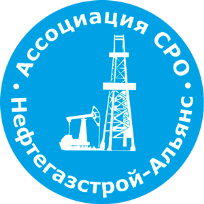 Ассоциация саморегулируемая организация«Объединение строителей объектов топливно-энергетического комплекса «Нефтегазстрой-Альянс»Российская Федерация, 107045, Москва, Ананьевский переулок, д.5, стр.3тел.: +7 (495) 608-32-75; http://www.np-ngsa.ru; mail:info@np-ngsa.ruРоссийская Федерация, 107045, Москва, Ананьевский переулок, д.5, стр.3тел.: +7 (495) 608-32-75; http://www.np-ngsa.ru; mail:info@np-ngsa.ruОб изменении сведений, содержащихся в реестре членов19.03.2024 г.Категория сведенийСведенияПолное наименование юридического лица/Фамилия, имя, отчество, дата, место рождения, паспортные данные индивидуального предпринимателя Общество с ограниченной ответственностью «РИ-ИНВЕСТ»